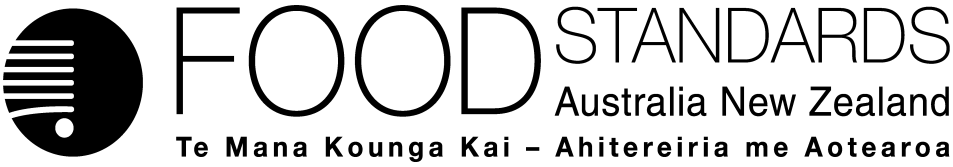 2 June 2015[10–15]Approval Report – Application A1099Serine Protease (Trypsin) as a Processing Aid (Enzyme)Food Standards Australia New Zealand (FSANZ) has assessed an application made by Novozymes Australia Pty Ltd to approve an enzyme, serine protease (trypsin), sourced from a genetically modified strain of Fusarium venenatum containing the gene for serine protease from Fusarium oxysporum, as a processing aid.On 16 January 2015, FSANZ sought submissions on a draft variation and published an associated report. FSANZ received three submissions.FSANZ approved the draft variation on 20 May 2015. The Australia and New Zealand Ministerial Forum on Food Regulation (Forum) was notified of FSANZ’s decision on 26 May 2015.This Report is provided pursuant to paragraph 33(1)(b) of the Food Standards Australia New Zealand Act 1991 (the FSANZ Act).Table of ContentsExecutive summary	21	Introduction	31.1	The Applicant	31.2	The Application	31.3	The current Standard	31.3.1	International Standards	31.4	Reasons for accepting Application	41.5	Procedure for assessment	42	Summary of the findings	42.1	Summary of issues raised in submissions	42.2	Risk assessment	42.3	Risk management	52.3.1	Enzyme nomenclature	52.3.2	Labelling	53	Impact analysis	64	Decision	65	Risk communication	66	FSANZ Act assessment requirements	76.1	Section 29	76.1.1	Cost benefit analysis	76.1.2	Other measures	76.1.3	Any relevant New Zealand standards	76.1.4	Any other relevant matters	76.2	Subsection 18(1)	76.2.1	Protection of public health and safety	86.2.2	The provision of adequate information relating to food to enable consumers to make informed choices	86.2.3	The prevention of misleading or deceptive conduct	86.3	Subsection 18(2) considerations	87	Transitional arrangements for Code Revision	98	References	9Attachment A – Approved draft variation to the Australia New Zealand Food Standards Code	11Explanatory Statement	13Attachment B – Approved draft variation to the Australia New Zealand Food Standards Code (commencing 1 March 2016)	15Explanatory Statement	17Supporting documentThe following document which informed the assessment of this Application is available on the FSANZ website at http://www.foodstandards.gov.au/code/applications/Pages/A1099SerineProtease-TrypsinPA.aspxSD1	Risk and technical assessment report (at Approval)Executive summaryNovozymes Australia Pty Ltd submitted an Application seeking permission for a new source of an enzyme, serine protease (trypsin specificity, EC 3.4.21.4), sourced from a genetically modified strain of Fusarium venenatum containing the gene for serine protease from F. oxysporum. The Applicant claims the purpose of using the enzyme is the hydrolysis of peptide bonds in proteins to produce smaller proteins and peptides of smaller length with various functionalities. Enzyme treatment is an alternative approach to acid and alkaline hydrolysis and heat treatment to produce protein hydrolysates.Enzymes used in the production and manufacture of food are considered processing aids and are regulated by Standard 1.3.3 – Processing Aids in the existing Australia New Zealand Food Standards Code (the Code). Permitted enzymes of microbial origin are listed in the Table to clause 17 of Standard 1.3.3. Enzymes are also permitted in Schedule 18 of the revised Code.FSANZ’s risk assessment concluded that there are no public health and safety issues associated with the use of the enzyme preparation as a food processing aid. Residual enzyme may be present in the final food but would be inactive and susceptible to digestion like any other dietary protein. FSANZ further concluded that in the absence of any identifiable hazard, an Acceptable Daily Intake (ADI) ‘not specified’ is appropriate. A dietary exposure assessment was therefore not required.The evidence presented to support the proposed uses provided adequate assurance that the enzyme, in the form described in the Application and prescribed amounts, is technologically justified and has been demonstrated to be effective in achieving its stated purpose. The enzyme preparation meets international purity specifications. Therefore the assessment considered that the enzyme should be permitted to be used as a processing aid.The approved enzyme name was determined to be “trypsin” as this is consistent with the International Union of Biochemistry and Molecular Biology naming system. No novel DNA or novel protein is present in the final food, therefore there are no labelling requirements for use of this enzyme as a processing aid in the production of food.The FSANZ Board has approved draft variations to the Table to clause 17 of Standard 1.3.3 of the existing Code and to Schedule 18 of the revised Code. These approved variations permit a serine protease (trypsin), sourced from a genetically modified strain of F. venenatum containing the gene for serine protease from F. oxysporum, as a new processing aid.FSANZ received three submissions on the draft variation following the call for submissions, with all submitters supporting the draft variation. No issues were raised.1	Introduction1.1	The ApplicantThe Applicant is Novozymes Australia Pty Ltd, a biotechnology company specialising in supplying enzymes to industry, including the food industry.1.2	The ApplicationThe Application was received by FSANZ on 30 July 2014.The purpose of the Application was to seek permission for the enzyme, serine protease (trypsin specificity, EC 3.4.21.4) to be used as a processing aid in producing food. The Application stated that the enzyme can be used for the partial or extensive hydrolysis of various animal and vegetable proteins such as casein, whey, gluten, and proteins from soy, corn, rice, peas, lentils, meat and fish. Such hydrolysis of peptide bonds in proteins produces smaller proteins and peptides of variable lengths. These protein hydrolysates are then used as ingredients in different types of food and beverage products. Enzyme treatment is an alternative approach to acid and alkaline hydrolysis and heat treatment to produce protein hydrolysates.The enzyme preparation is produced from a genetically modified microorganism, F. venenatum containing the gene for serine protease from F. oxysporum. During the production of the enzyme preparation, the source organism is removed through filtration.Once the desired degree of protein hydrolysis is obtained, the food is subjected to a heat treatment to denature the enzyme, making it inactive with no function in the final food.1.3	The current StandardEnzymes used in producing and manufacturing food are considered processing aids. Only those processing aids listed in Standard 1.3.3 – Processing Aids in the Australia New Zealand Food Standards Code (the Code) are permitted to be used in the production of food sold in Australia and New Zealand. Permitted enzymes of microbial origin are listed in the Table to clause 17 of Standard 1.3.3.Currently, trypsin is a permitted enzyme in the Table to clause 15 (permitted enzymes of animal origin) in Standard 1.3.3 (EC number 3.4.21.4) with two listed sources. There are no microbial sources listed in the Table to clause 17 (permitted enzymes of microbial origin) for trypsin. F. venenatum is not listed as the host microorganism for any other permitted enzymes in the Code, but is listed as the gene source for another enzyme (phospholipase A1).Standard 1.3.3 is replicated in the revised Code. The relevant provisions in that version of the Code are in Schedule 18.1.3.1	International StandardsCodex Alimentarius does not have standards for processing aids or for enzymes. Individual countries regulate the use of enzymes differently to the Code. However, there are internationally recognised specifications for enzymes, including those produced from genetically modified microbial sources. These enzyme specifications are provided by the Joint FAO/WHO Expert Committee on Food Additives (JECFA) (JECFA 2006) and the Food Chemicals Codex (U.S. Pharmacopeial Convention 2014).The Application contained a copy of a letter, dated 8 December 2008, from the Danish Veterinary and Food Administration noting that the enzyme product derived from a genetically modified strain of F. venenatum expressing the serine protease gene from F. oxysporum has been accepted to be used in producing protein hydrolysates.The enzyme has been approved for use in protein hydrolysate production in France (Legifrance.gouv.fr 2015a) and Mexico (COFEPRIS 2014). In Brazil, protease from F. oxysporum expressed in F. venenatum is permitted for use in producing foods (ANVISA 2014).JECFA also positively evaluated a serine protease preparation from this genetically modified strain of F. venenatum at its 76th meeting in 2012. JECFA has prepared a safety monograph (JECFA 2012a), a summary evaluation (JECFA 2012b), a Chemical and Technical Assessment (JECFA 2012c) and specifications (JECFA 2012d) for the enzyme preparation.1.4	Reasons for accepting ApplicationThe Application was accepted for assessment because:it complied with the procedural requirements under subsection 22(2) of the FSANZ Actit related to a matter that warranted the variation of a food regulatory measure.1.5	Procedure for assessmentThe Application was assessed under the General Procedure.2	Summary of the findings2.1	Summary of issues raised in submissionsThree submissions were received – two were from government departments (one Australian; one New Zealand) and one was from a food technology association. No issues were raised in submissions. The draft variation to Standard 1.3.3 was supported by all submitters.Submitters were satisfied that the use of the enzyme is technologically justified and that there were no public health or safety concerns identified during FSANZ’s safety assessment of the enzyme preparation and donor/host microorganisms. Additionally, the usefulness of the enzyme for control and yield of protein hydrolysates was identified.2.2	Risk assessmentThere are no public health and safety issues associated with the use of the enzyme preparation, containing serine protease (trypsin) produced by genetically modified (GM) F. venenatum, as a food processing aid. This conclusion was based on the following considerations:The production organism is not toxigenic or pathogenic and is absent in the final enzyme preparation proposed to be used as a food processing aid.Residual enzyme may be present in the final food but would be inactive.Bioinformatic analysis indicated that the enzyme has no biologically relevant homology to known protein allergens or toxins.The enzyme caused no observable effects at the highest tested doses in rat oral gavage studies. The NOAEL was 3,605 mg Total Organic Solids (TOS) per kg body weight per day, the highest dose tested.An enzyme preparation was not genotoxic in vitro.Based on the reviewed toxicological data, it was concluded that, in the absence of any identifiable hazard, an Acceptable Daily Intake (ADI) ‘not specified’ was appropriate. A dietary exposure assessment was therefore not required.The evidence presented to support the proposed uses provided adequate assurance that the enzyme, in the form and prescribed amounts, was technologically justified and had been demonstrated to be effective in achieving its stated purpose. The enzyme preparation meets international specifications for enzyme preparations used in the production of food.2.3	Risk managementThe risk assessment conclusions provided evidence that there were no safety risks from the use of this enzyme as intended. As processing aids require permissions in the Code, the risk management options available to FSANZ were to approve or reject the draft variation to amend the Code.Additionally, as discussed below, the risk management evaluation considered the appropriate enzyme nomenclature and the applicability of the labelling provisions in the Code.2.3.1	Enzyme nomenclatureThe nomenclature used in the French legislation is “Protéase à résidu sérine issue souche génétiquement modifiée de Fusarium venenatum (FG) contenant le gène codant la protéase de Fusarium oxysporum” (Legifrance.gouv.fr 2015a) that translates to “Serine protease after GM strain Fusarium venenatum (FG) containing the gene encoding the protease of Fusarium oxysporum” (Legifrance.gouv.fr 2015b). The nomenclature used in the JECFA assessments is “serine protease (trypsin)” (JECFA 2012c).FSANZ noted that the International Union of Biochemistry and Molecular Biology (IUBMB), the internationally recognised authority for enzyme nomenclature, uses the name Trypsin for enzymes with an EC number of EC 3.4.21.4 (IUBMB 2014). The EC number of 3.4.21.4 is inclusive of trypsin from microbial species. FSANZ used the IUBMB name of Trypsin for the drafting for the Code (see Attachment A).2.3.2	LabellingProcessing aids are, in most cases, exempt from the requirements to be declared in the statement of ingredients in accordance with subclause 3(d) of Standard 1.2.4 – Labelling of Ingredients of the existing Code (paragraphs 1.2.4-3(2)(d) and (e) of the revised Code). However, labelling requirements do apply where novel DNA and/or novel protein from the processing aid remains in the final food as per paragraph 4(1)(d) of Standard 1.5.2 – Food produced using Gene Technology of the existing Code (paragraph 1.5.2-4(1)(b) of the revised Code). In such cases, the statement ‘genetically modified’ must be declared on the label of the food in conjunction with the reference to the processing aid.Novel DNA and/or novel protein is defined in subclause 4(1) of Standard 1.5.2 of the existing Code (amended definition in subsection 1.5.2.4(5) of the revised Code).As the source organism that is genetically modified is not present in the final enzyme preparation (the source organism is removed through filtration), no novel DNA remains in the enzyme preparation or in the final food. Although residual protein from the enzyme preparation may be present in the final food, the enzyme protein is identical to enzymes found in nature. Consequently, the residual protein from the enzyme preparation is not considered to be novel protein for the purposes of genetically modified labelling. Therefore, no novel DNA or novel protein is present in the final food and therefore there are no labelling requirements for use of this enzyme as a processing aid in the production of food.3	Impact analysisFSANZ undertook a limited impact analysis for this Application and concluded that permitting the use of the serine protease (trypsin) sourced from a genetically modified strain of F. venenatum as a food processing aid had benefits to the various sectors of the food industry, including manufacturers of protein hydrolysates. These benefits are higher yields of soluble proteins and peptides, milder process conditions, reduced amounts of salts used and better control of peptide profile so more tailored functions can be provided. There were no costs to different stakeholders that overrode these benefits. There were no benefits in rejecting the Application.FSANZ concluded that the direct and indirect benefits that would arise from a food regulatory measure developed or varied as a result of the Application outweighed the costs to the community, Government or industry that would arise from the development or variation of the food regulatory measure. Therefore, the preferred option was to prepare a draft variation to Standard 1.3.3.4	DecisionThe draft variation to permit trypsin (EC 3.4.21.4) sourced from a genetically modified strain of F. venenatum containing the gene for trypsin from F. oxysporum as a processing aid, as proposed following assessment, was approved without change (see Attachment A). As a consequence, a draft variation to Schedule 18 of the revised Code was also approved (see Attachment B). The approved draft variation to Standard 1.3.3 of the existing Code takes effect on gazettal.The approved draft variation to Schedule 18 of the revised Code takes effect on 1 March 2016, which is the date on which the revised Code comes into effect.The approved draft variations and related explanatory statements are at Attachments A and B. An explanatory statement is required to accompany an instrument if it is lodged on the Federal Register of Legislative Instruments.5	Risk communicationConsultation is a key part of FSANZ’s standards development process. FSANZ acknowledges the time taken by individuals and organisations to make submissions on this Application.Every submission on the Application was considered and reviewed by FSANZ staff. All comments are valued and contribute to the rigour of our assessment. FSANZ called for public comment between 16 January 2015 and 2 March 2015 after assessing the Application. All three submissions that were received supported the draft variation.FSANZ developed and applied a basic communication strategy to this Application. The call for submissions was notified via the FSANZ Notification Circular, media release, FSANZ’s social media tools and Food Standards News. The process by which FSANZ considers standard development matters is open, accountable, consultative and transparent. Public submissions were called to obtain the views of interested parties on issues raised by the Application and the impacts of regulatory options. The FSANZ Board considered the draft variation taking into account public comments received from the Call for Submissions.The Applicant, individuals and organisations that made submissions on this Application will be notified at each stage of the assessment. Subscribers and interested parties are also notified via email about the availability of reports for public comment. The FSANZ Board’s decision has been notified to the Australia and New Zealand Ministerial Forum on Food Regulation. If the decision is not subject to a request for a review by Ministers, the Applicant and stakeholders will be notified of the gazettal of the variation to the Code in the national press and on the FSANZ website.6	FSANZ Act assessment requirements6.1	Section 296.1.1	Cost benefit analysisThe Office of Best Practice Regulation, in a letter dated 24 November 2010 (reference 12065), provided a standing exemption from the need to assess if a Regulation Impact Statement is required for Applications relating to processing aids as they are machinery in nature and their use is voluntary. The analysis is described in section 3 above.6.1.2	Other measuresThere are no other measures (whether available to FSANZ or not) that would be more cost-effective than a food regulatory measure developed or varied as a result of the Application.6.1.3	Any relevant New Zealand standardsStandard 1.3.3 applies to New Zealand and there are no relevant New Zealand only Standards.6.1.4	Any other relevant mattersOther relevant matters are considered below.6.2	Subsection 18(1)FSANZ has also considered the three objectives in subsection 18(1) of the FSANZ Act during the assessment.6.2.1	Protection of public health and safetyFSANZ has undertaken a safety assessment (SD1) and concluded that there are no public health and safety concerns related to permitting the enzyme serine protease (trypsin), sourced from a genetically modified strain of F. venenatum as a processing aid.6.2.2	The provision of adequate information relating to food to enable consumers to make informed choicesNo issues were identified. The labelling requirements for processing aids are discussed in Section 2.3.2 – Labelling. 6.2.3	The prevention of misleading or deceptive conductThere were no issues identified with this Application relevant to this objective.6.3	Subsection 18(2) considerationsFSANZ has also had regard to:the need for standards to be based on risk analysis using the best available scientific evidenceFSANZ used the best available scientific evidence to conduct the risk analysis which is provided in SD1 – the Risk and Technical Assessment Report. The Applicant submitted a dossier of scientific studies as part of their Application. Other technical information including scientific literature was also used in assessing the Application.the promotion of consistency between domestic and international food standardsThere are no Codex Alimentarius Standards for enzymes. However, this enzyme is permitted for use in Denmark, France, Brazil and Mexico. It had also been assessed as safe by JECFA.the desirability of an efficient and internationally competitive food industryThe enzyme preparation was claimed to provide advantages in the production and profile of protein hydrolysates that can be added to a variety of food products. There had been an expression of support from the local food industry for the Application to amend the Code to include this enzyme. The food industry will make their own economic decisions, taking account of costs and benefits of using a new enzyme preparation to determine if it is of benefit to their business.the promotion of fair trading in foodThe enzyme preparation has been permitted and assessed as safe in other countries. It is therefore appropriate that the local Australian and New Zealand food industries have access to the same enzyme preparation which may have benefits to industry and consumers.any written policy guidelines formulated by the Ministerial CouncilThe Ministerial Policy Guideline Addition to Food of Substances other than Vitamins and Minerals includes specific order policy principles for substances added to achieve a solely technological function, such as processing aids. These specific order policy principles state that permission should be granted where:the purpose for adding the substance can be articulated clearly by the manufacturer as achieving a solely technological function (i.e. the ‘stated purpose’)the addition of the substance to food is safe for human consumptionthe amounts added are consistent with achieving the technological functionthe substance is added in a quantity and a form which is consistent with delivering the stated purposeno nutrition, health or related claims are to be made in regard to the substance.FSANZ determined that permitting the use of the enzyme serine protease (trypsin), sourced from a genetically modified strain of F. venenatum as a processing aid was consistent with the specific order policy principles for ‘Technological Function’.7	Transitional arrangements for Code RevisionFSANZ has completed a review of the Code undertaken under Proposal P1025 in order to improve its clarity and legal efficacy. Following approval of the revision and Ministerial consideration, the new Code will commence on 1 March 2016 (following gazettal on 10 April 2015 and registration on the Federal Register of Legislative Instruments). The current Code will also be repealed on this date. The approved variation at Attachment B varies the revised Code on 1 March 2016 to ensure that the revised Code is consistent with the current Code as amended by the variation at Attachment A.8	ReferencesANVISA (2014) Collegiate Directorate of Resolution - RDC No. 53 of 07 of October 2014.http://translate.google.com.au/translate?hl=en&sl=pt&u=http://portal.anvisa.gov.br/wps/wcm/connect/e156580045c8232da081e2d10ee53f37/Resolu%25C3%25A7%25C3%25A3o%2BRDC%2Bn.%2B53_2014_Lista%2Bde%2Benzimas.pdf%3FMOD%3DAJPERES&prev=search . Accessed 6 March 2015COFEPRIS (2014) Adiciones Al Anexo Vi Enzimas.http://translate.google.com.au/translate?hl=en&sl=es&u=http://www.cofepris.gob.mx/AZ/Documents/Aditivos/AnexoVI.pdf&prev=search . Accessed 6 March 2015ComLaw (2014a) Australia New Zealand Food Standards Code: Standard 1.3.3 - Processing Aids. http://www.comlaw.gov.au/Series/F2008B00616. Accessed 6 March 2015ComLaw (2014b) Australia New Zealand Food Standards Code: Standard 1.5.2 - Food Produced Using Gene Technology. http://www.comlaw.gov.au/Series/F2008B00628. Accessed 6 March 2015 IUBMB (2014) EC 3.4.21.4. http://www.enzyme-database.org/query.php?ec=3.4.21.4. Accessed 6 March 2015JECFA (2006) General specifications and considerations for enzyme preparations used in food processing. http://www.fao.org/docrep/009/a0691e/A0691E03.htm. Accessed 6 March 2015JECFA (2012a) Serine protease (trypsin) from Fusarium oxysporum expressed in Fusarium venenatum. In:  Safety evaluation of certain food additives (prepared by the seventy-sixth meeting of the Joint FAO/WHO Expert Committee on Food Additives (JECFA)). 67 ed, World Health Organization, Geneva, p. 51–61JECFA (2012b) Evaluation of certain food additives: seventy-sixth report of the Joint FAO/WHO Expert Committee on Food Additives. 974. World Health Organization, Geneva.http://apps.who.int/iris/bitstream/10665/77752/1/WHO_TRS_974_eng.pdf. Accessed 6 March 2015JECFA (2012c) Serine protease (trypsin) from Fusarium oxysporum expressed in Fusarium venenatum: Chemical and Technical Assessment.http://www.fao.org/fileadmin/user_upload/agns/pdf/CTA_Serine_Protease_Trypsin__Final.pdf. Accessed 6 March 2015JECFA (2012d) Serine protease with trypsin specificity from Fusarium oxysporum expressed in Fusarium venenatum. In:  Compendium of food additive specifications: Joint FAO/WHO Expert Committee on Food Additives 76th Meeting. 13 ed, Geneva, p. 27–30Legifrance.gouv.fr (2015a) Arrêté du 19 octobre 2006 relatif à l'emploi d'auxiliaires technologiques dans la fabrication de certaines denrées alimentaires.http://www.legifrance.gouv.fr/affichTexte.do?cidTexte=JORFTEXT000000271061&dateTexte. Accessed 6 March 2015Legifrance.gouv.fr (2015b) Order of 19 October 2006 on the use of processing aids in the manufacture of certain foodstuffs.http://translate.googleusercontent.com/translate_c?depth=1&hl=en&prev=/search%3Fq%3Dfrench%2BOrder%2Bof%2B19%2BOctober%2B2006%2Bvenenatum%26biw%3D1536%26bih%3D875&rurl=translate.google.com.au&sl=fr&u=http://www.legifrance.gouv.fr/affichTexte.do%3FcidTexte%3DLEGITEXT000020667468&usg=ALkJrhjh44Huuxku-TY5yElj6TjZVcFUTQ. Accessed 6 March 2015U.S. Pharmacopeial Convention (2014) Food Chemicals Codex. 9th editionhttp://www.usp.org/food-ingredients/food-chemicals-codex. Accessed 6 March 2015AttachmentsA.	Approved draft variation to the Australia New Zealand Food Standards Code and related Explanatory Statement B.	Approved draft variation to the Australia New Zealand Food Standards Code (commencing 1 March 2016) and related Explanatory Statement Attachment A – Approved draft variation to the Australia New Zealand Food Standards Code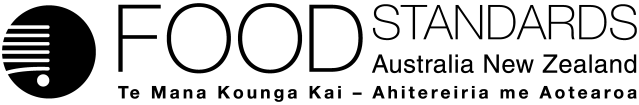 Food Standards (Application A1099 – Serine Protease (Trypsin) as a Processing Aid (Enzyme)) VariationThe Board of Food Standards Australia New Zealand gives notice of the making of this variation under section 92 of the Food Standards Australia New Zealand Act 1991.  The Standard commences on the date specified in clause 3 of this variation.Dated [To be completed by Standards Management Officer]Standards Management OfficerDelegate of the Board of Food Standards Australia New ZealandNote:  This variation will be published in the Commonwealth of Australia Gazette No. FSC XX on XX Month 20XX. This means that this date is the gazettal date for the purposes of clause 3 of the variation. 1	NameThis instrument is the Food Standards (Application A1099 – Serine Protease (Trypsin) as a Processing Aid (Enzyme)) Variation.2	Variation to Standards in the Australia New Zealand Food Standards CodeThe Schedule varies a Standard in the Australia New Zealand Food Standards Code.3	CommencementThe variation commences on the date of gazettal.SCHEDULE[1]	Standard 1.3.3 is varied by inserting in the Table to clause 17 in alphabetical order“”Explanatory Statement 1.	AuthoritySection 13 of the Food Standards Australia New Zealand Act 1991 (the FSANZ Act) provides that the functions of Food Standards Australia New Zealand (the Authority) include the development of standards and variations of standards for inclusion in the Australia New Zealand Food Standards Code (the Code).Division 1 of Part 3 of the FSANZ Act specifies that the Authority may accept applications for the development or variation of food regulatory measures, including standards. This Division also stipulates the procedure for considering an application for the development or variation of food regulatory measures. The Authority accepted Application A1099 which seeks to approve an enzyme, serine protease (trypsin), sourced from a genetically modified strain of Fusarium venenatum containing the gene for serine protease from Fusarium oxysporum, as a processing aid. The Authority considered the Application in accordance with Division 1 of Part 3 and has approved draft variations to the Code.Following consideration by the Australia and New Zealand Ministerial Forum on Food Regulation, section 92 of the FSANZ Act stipulates that the Authority must publish a notice about the standard or draft variation of a standard. Section 94 of the FSANZ Act specifies that a standard, or a variation of a standard, in relation to which a notice is published under section 92 is a legislative instrument, but is not subject to parliamentary disallowance or sunsetting under the Legislative Instruments Act 2003.2.	PurposeThe Authority has approved trypsin (EC 3.4.21.4) produced by a genetically modified microorganism, F. venenatum containing the gene for serine protease (trypsin) from F. oxysporum. This requires an addition to the Table to clause 17 (Permitted enzymes of microbial origin) in Standard 1.3.3 – Processing Aids. The nomenclature for the enzyme for inclusion in Standard 1.3.3 was determined as ‘trypsin’ as this is consistent with the IUBMB naming system.3.	Documents incorporated by referenceThe variations to food regulatory measures do not incorporate any documents by reference.4.	ConsultationIn accordance with the procedure in Division 1 of Part 3 of the FSANZ Act, the Authority’s consideration of Application A1099 included one round of public consultation following an assessment and the preparation of a draft Standard and associated report. Submissions were called for on 16 January 2015 for approximately a six-week consultation period.A Regulation Impact Statement was not required because the proposed variations to Standard 1.3.3 are likely to have a minor but beneficial impact on business and individuals. 5.	Statement of compatibility with human rightsThis instrument is exempt from the requirements for a statement of compatibility with human rights as it is a non-disallowable instrument under section 94 of the FSANZ Act.6.	VariationThe variation inserts a new entry into the Table to clause 17 of Standard 1.3.3. The new entry permits the use of trypsin (EC 3.4.21.4) from a genetically modified form of the microorganism F. venenatum, containing the gene for trypsin from F. oxysporum, as a processing aid in the production of food.Attachment B – Approved draft variation to the Australia New Zealand Food Standards Code (commencing 1 March 2016)Australia New Food Standards Zealand Code – Transitional Variation 2015 (Application A1099 – Serine Protease (Trypsin) as a Processing Aid (Enzyme)) The Board of Food Standards Australia New Zealand gives notice of the making of this variation under section 92 of the Food Standards Australia New Zealand Act 1991.  The Standard commences on the date specified by clause 2 of the variation.Dated [To be completed by Standards Management Officer]Standards Management OfficerDelegate of the Board of Food Standards Australia New ZealandNote:  This variation will be published in the Commonwealth of Australia Gazette No. FSC XX on XX Month 20XX. 1	Name of instrumentThis instrument is the Australia New Zealand Food Standards Code – Transitional Variation 2015 (Application A1098 – Serine Protease (Trypsin) as a Processing Aid (Enzyme)) 2	CommencementThis instrument commences on 1 March 2016 immediately after the commencement of Standard 5.1.1 – Revocation and transitional provisions – 2014 Revision.3	Variation to the Australia New Zealand Food Standards CodeThe Schedule varies Schedule 18 of the Australia New Zealand Food Standards Code – Processing Aids.Schedule[1]	Schedule 18 is varied by inserting in the table to subsection S18—4(5), in alphabetical order“”Explanatory Statement1.	AuthoritySection 13 of the Food Standards Australia New Zealand Act 1991 (the FSANZ Act) provides that the functions of Food Standards Australia New Zealand (the Authority) include the development of standards and variations of standards for inclusion in the Australia New Zealand Food Standards Code (the Code).FSANZ had completed a review of the Code undertaken under Proposal P1025 in order to improve the Code’s clarity and legal efficacy. A revised Code has been approved and will commence on 1 March 2016. It will replace the existing Code, which will be repealed on that date.Division 1 of Part 3 of the FSANZ Act specifies that the Authority may accept applications for the development or variation of food regulatory measures, including standards. This Division also stipulates the procedure for considering an application for the development or variation of food regulatory measures. FSANZ accepted Application A1099 which seeks to approve an enzyme, serine protease (trypsin), sourced from a genetically modified strain of Fusarium venenatum containing the gene for serine protease from Fusarium oxysporum, as a processing aid.The Authority considered the Application in accordance with Division 1 of Part 3 and has approved a draft variation to Standard 1.3.3 of the existing Code. The Authority has also approved a draft variation to Schedule 18 of the revised Code to ensure that, on 1 March 2016, the revised Code is consistent with the existing Code as amended by the draft variation.Following consideration by the Australia and New Zealand Ministerial Forum on Food Regulation, section 92 of the FSANZ Act stipulates that the Authority must publish a notice about the draft variation. Section 94 of the FSANZ Act specifies that a variation of a standard, in relation to which a notice is published under section 92 is a legislative instrument, but is not subject to parliamentary disallowance or sunsetting under the Legislative Instruments Act 2003.2.	CommencementThe approved variation to the revised Code takes effect on 1 March 2016. This is the date on which the existing Code is repealed and the revised Code comes into effect.3.	Purpose The Authority has approved trypsin (EC 3.4.21.4) produced by a genetically modified microorganism, F. venenatum containing the gene for serine protease (trypsin) from F. oxysporum. This requires the addition of a new entry into the table to subsection S18—4(5) in Schedule 18 of the revised Code. The nomenclature for the enzyme for inclusion in Standard 1.3.3 was determined as ‘trypsin’ as this is consistent with the IUBMB naming system.4.	Documents incorporated by referenceThe variations to food regulatory measures do not incorporate any documents by reference.5.	ConsultationIn accordance with the procedure in Division 1 of Part 3 of the FSANZ Act, the Authority’s consideration of Application A1099 included one round of public consultation following an assessment and the preparation of a draft variation and associated report. Submissions were called for on 16 January 2015 for approximately a six-week consultation period.A Regulation Impact Statement was not required because the Application is likely to have a minor but beneficial impact on business and individuals. 6.	Statement of compatibility with human rightsThis instrument is exempt from the requirements for a statement of compatibility with human rights as it is a non-disallowable instrument under section 94 of the FSANZ Act.6.	VariationItem [1] of the Schedule to the Variation amends Schedule 18 of the revised Code by inserting a new entry into the table to subsection S18—4(5).The new entry permits the use of trypsin (EC 3.4.21.4) from a genetically modified form of the microorganism F. venenatum, containing the gene for trypsin from F. oxysporum, as a processing aid in the production of food.TrypsinEC 3.4.21.4Fusarium venenatum, containing the gene for trypsin isolated from Fusarium oxysporumTrypsin (EC 3.4.21.4)Fusarium venenatum, containing the gene for trypsin isolated from Fusarium oxysporum